Why Nonprofits Should Care about Social FinanceDecember 7th, 2012The Philanthropist ArticleWhy Nonprofits Should Care about Social FinanceSeptember 2010 – Co-Founder and Senior Advisor Nora Sobolov appears in The Philanthropist, a quarterly journal for practitioners, scholars, supporters and others engaged the nonprofit sector in Canada. It publishes articles and useful information about the sector’s important contributions to our communities, our country, and our world.The article “Why Nonprofits Should Care about Social Finance” sheds light on a variety of financing options for charities and nonprofits and links to information as well as the inspiration for the founding of the Community Forward Fund.Ontario Co-investment Fund Feasibility AssessmentJanuary 9th, 2017The Community Forward Fund Assistance Corp has undertaken to:• Assess the opportunity for a co-investment fund in Ontario• Propose objectives for such a fund• Identify the potential operating and financial parameters of such a fund• Identify options for the management and delivery of such a fundIn approaching the research on a co-investment fund, CFFAC is seeking toanswer three questions:• Is there a need for a co-investment fund?• How is a co-investment fund best structured and managed?• What are the economics of a co-investment fund?Access the full Co-investment Fund Feasibility Assessment Report.Program Launch: Money, Mission and StrategyJanuary 12th, 2015We are pleased to announce the launch of our latest financial capacity building program, “Money, Mission and Strategy.”Money, Mission, Strategy is an innovative peer-based two-day educational clinic designed to equip nonprofits with the knowledge and skills they need to assess their financial health and incorporate practical financial planning tools into day-to-day communications and management.We are launching the program, generously funded by the Ontario Trillium Foundationand TD Bank, with our first clinic in Ottawa Ontario February 26th and 27th. To learn more, or to register your organization please visit our website. Limited spaces are available.Community Forward Fund among initial issuers on Social Venture Connexion (SVX)September 30th, 2013The Community Forward Fund is pleased to announce that it is one of the first twelve issuers on the Social Venture Connexion (SVX). SVX is a platform operating on the triple bottom line investment principle, where return is understood to include social and environmental impact as well as financial profit. SVX defines itself as a local, impact-first platform connecting impact ventures, funds, and investors with organizations making positive contributions to the community.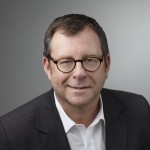 Derek Ballantyne, Community Forward Fund“Impact investing is in many respects uncharted territory for Canadian nonprofit organizations and investors alike. The Social Venture Connexion is an important step toward creating a nationwide social finance framework that will help social impact funds such as CFF access new capital,” says CFF CEO Derek Ballantyne, who was a speaker at SVX’s launch at the Toronto Stock Exchange on September 19th. “There is great potential for increased impact for non-profit and charitable organziaitons, and the Community Forward Fund is proud to be involved.”“The goal is not to replace government funding, but to grow the pool of capital available to support more social and environmental enterprise,” says SVX founder and CEO Adam Spence. Developed by MaRS Discovery District in collaboration with TMX Group Inc., the Social Venture Exchange already has over 100 registered impacts investors, and more nonprofit groups and cooperatives are listed each day.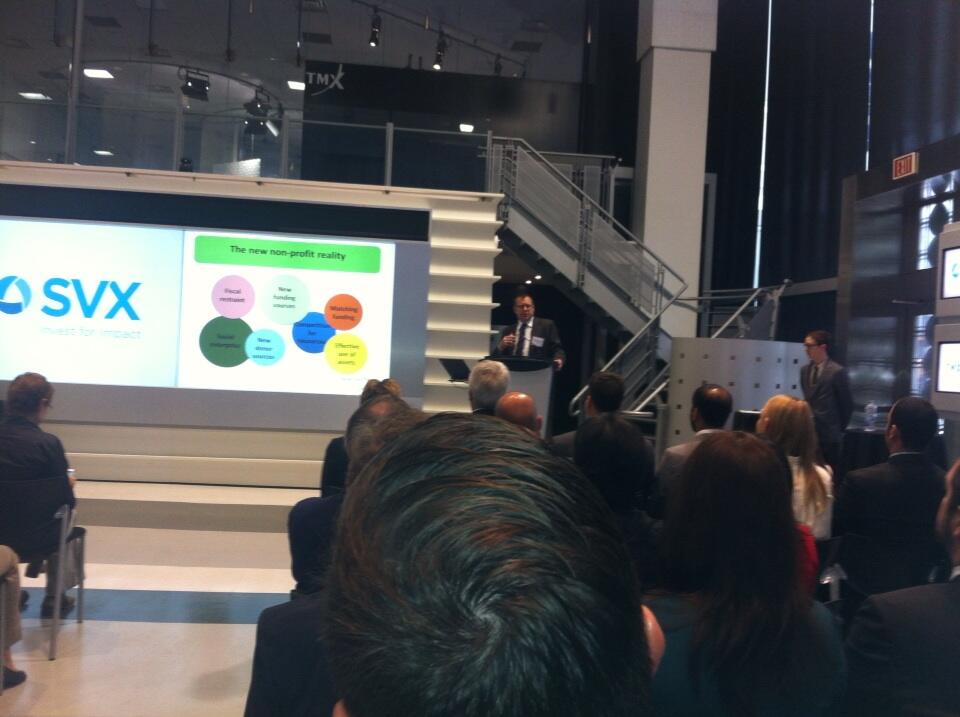 A quick snap of Derek at the SVX launch!